ВЕСТНИКМО «КОРСУКСКОЕ»Общественно-политическая газета муниципального образования«КОРСУКСКОЕ»04.04.2023г. №4Газета для жителей: с.Корсук, д. Шохтой, д.Тотохон,д. Сагарук, д. Ишин, д. Гушиты, д. Ординскс. Корсук2023г.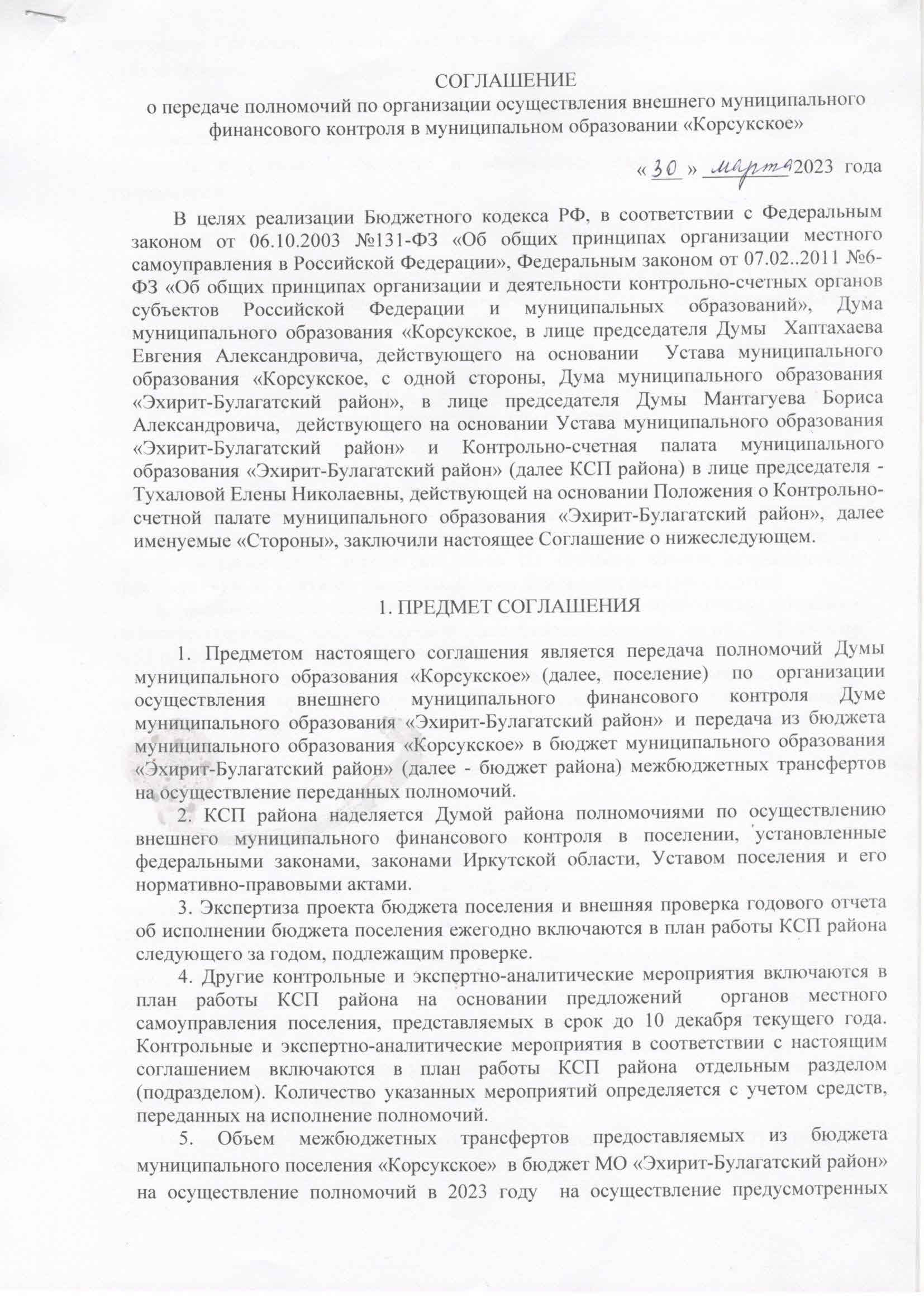 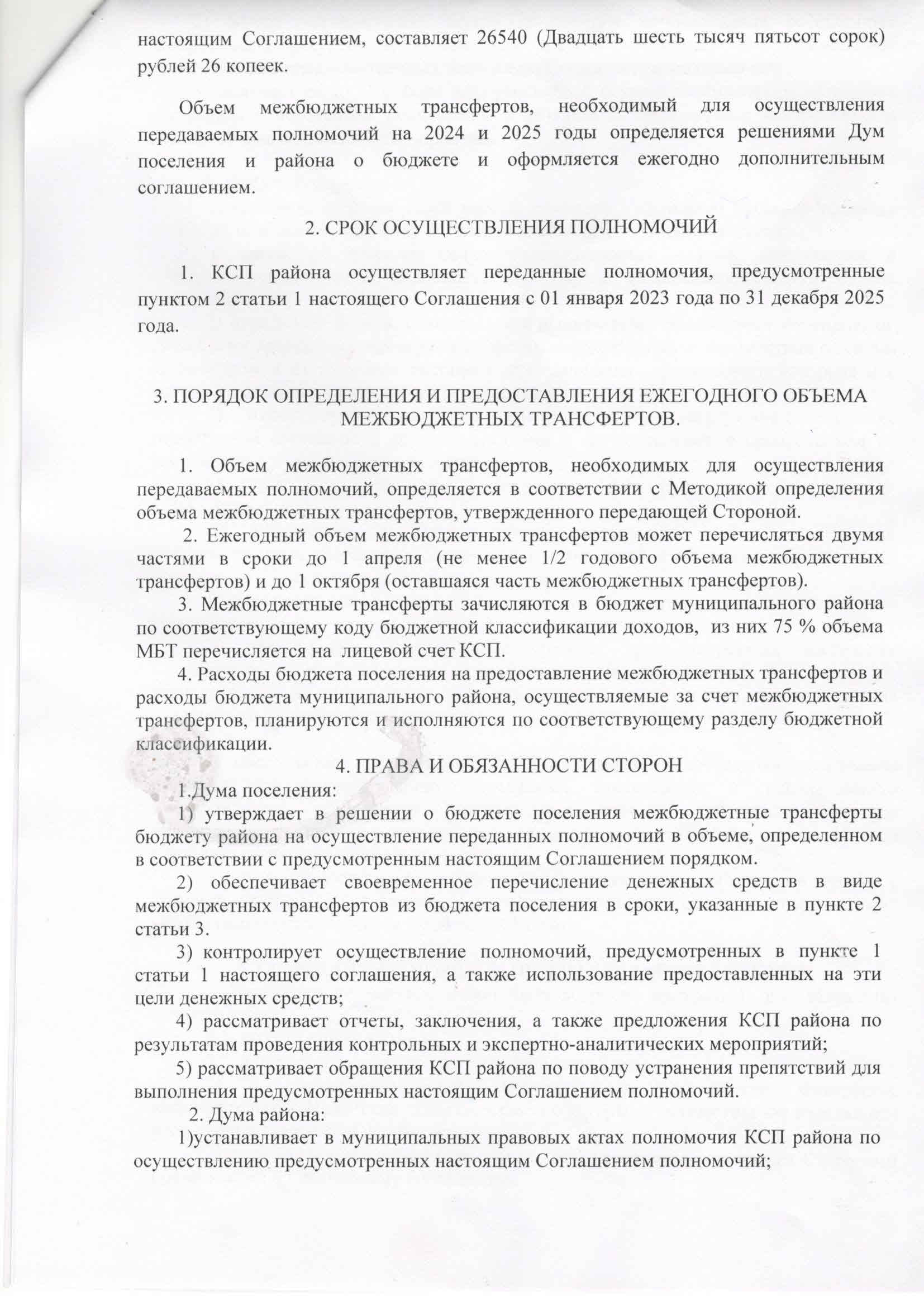 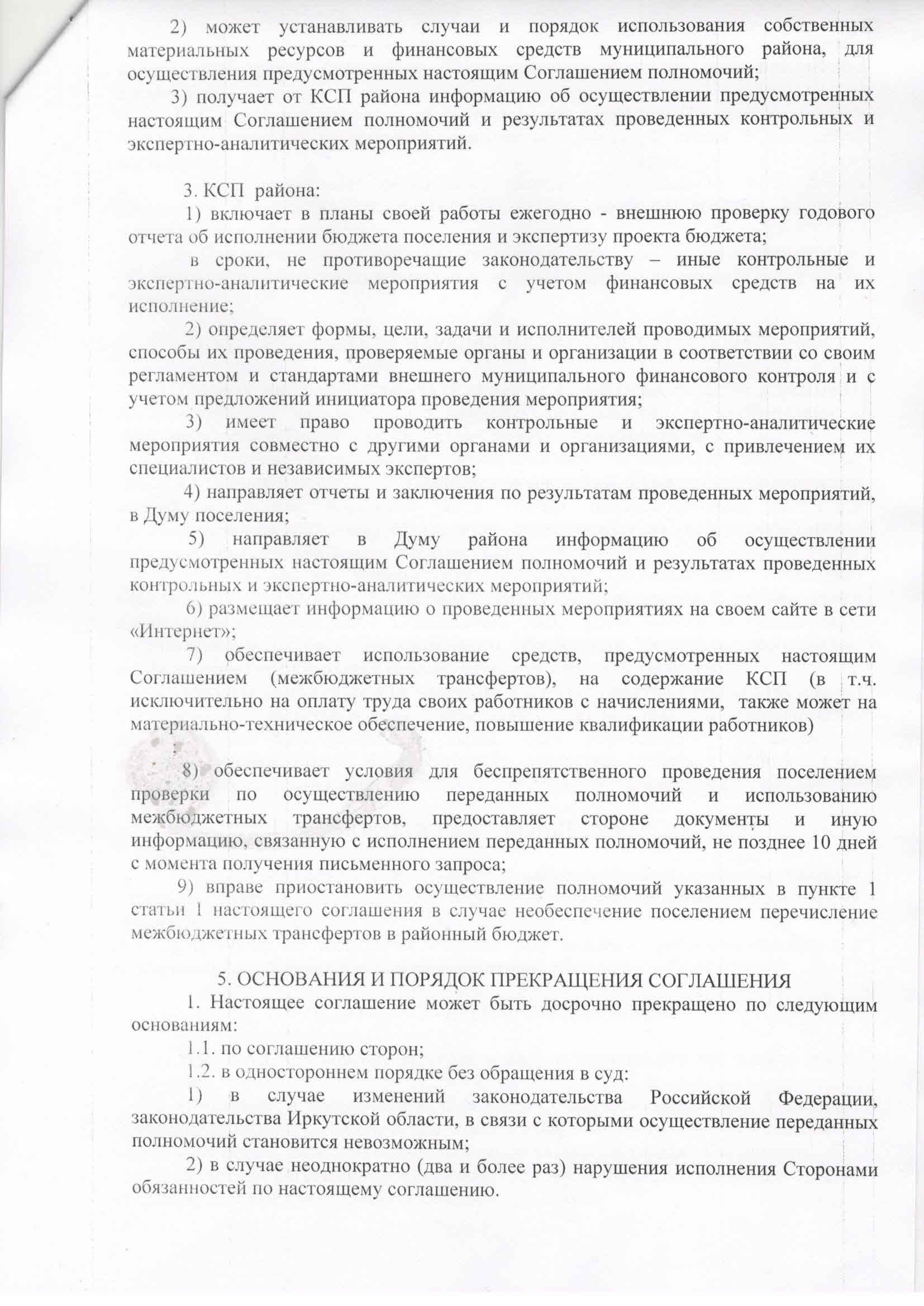 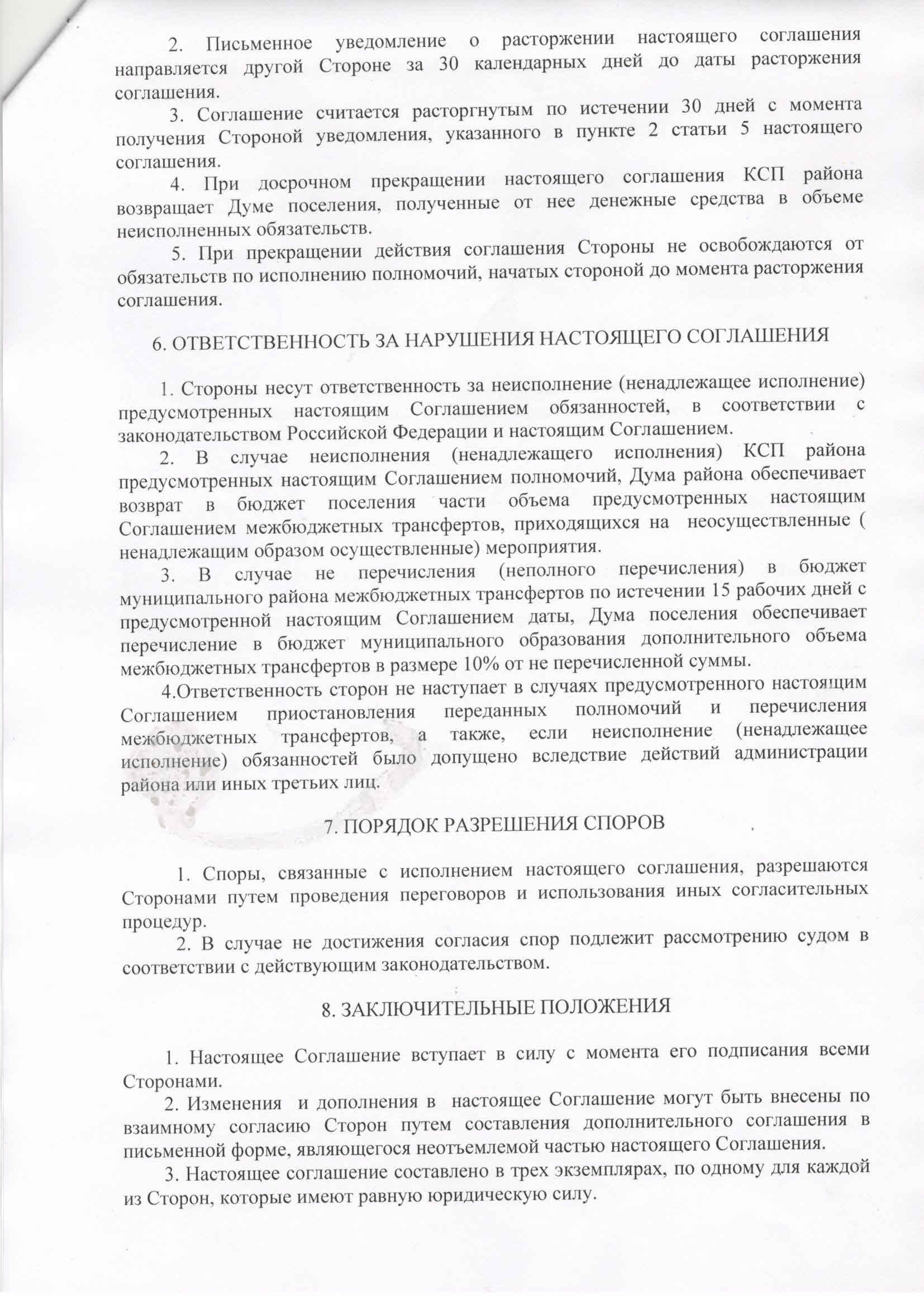 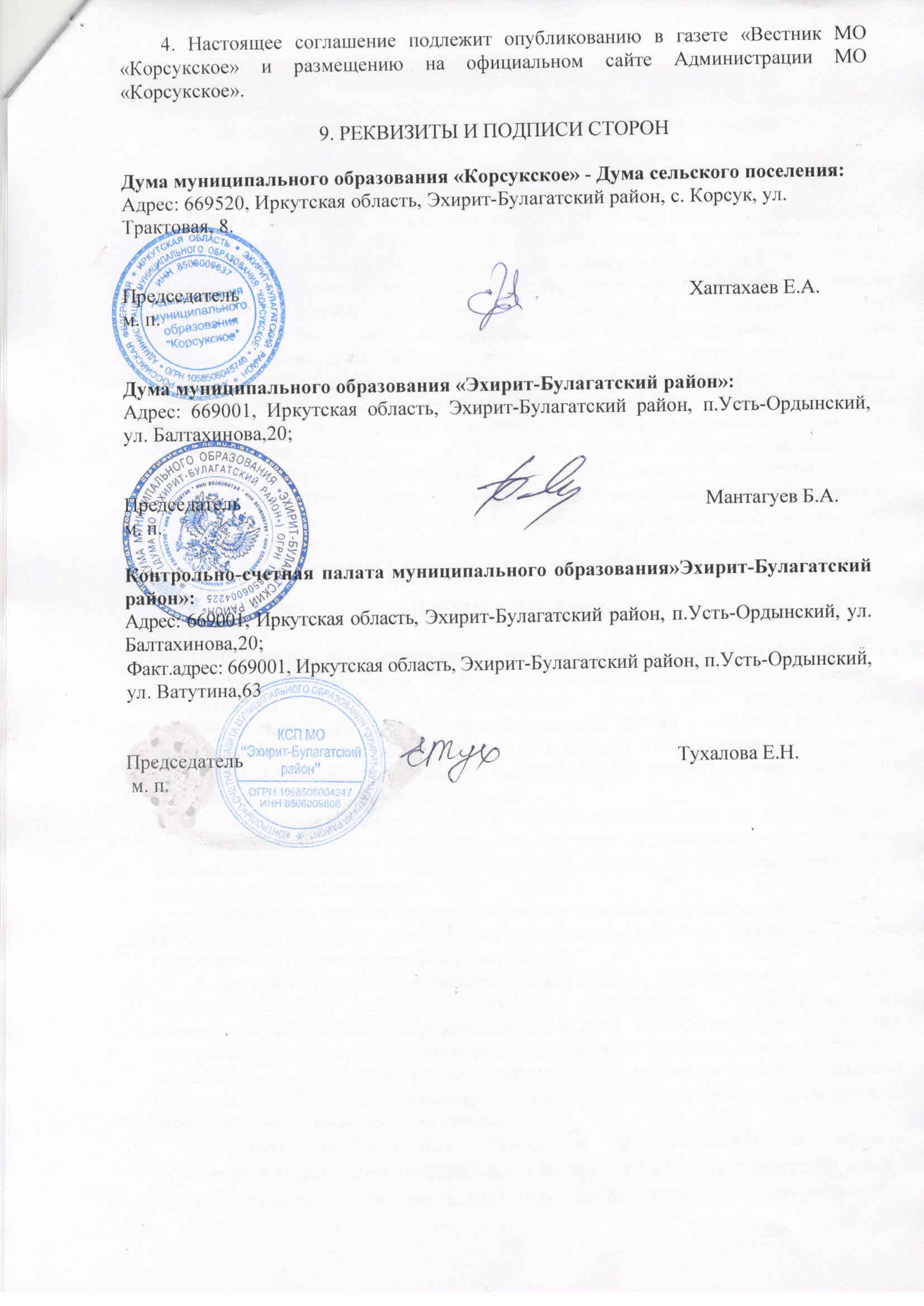 Учредитель-Дума МО «Корсукское»Главный редактор - Хаптахаев Е.А.Адрес редакции- с. Корсук, ул. Трактовая-8, Эхирит-Булагатского районаТираж-50 экзПодписан в печать-04.04.2023г.Цена-бесплатно_____________________________________________________________